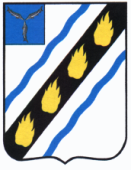 ЗОЛОТОСТЕПСКОЕ МУНИЦИПАЛЬНОЕ ОБРАЗОВАНИЕСОВЕТСКОГО МУНИЦИПАЛЬНОГО РАЙОНАСАРАТОВСКОЙ ОБЛАСТИСОВЕТ ДЕПУТАТОВ(второго созыва)РЕШЕНИЕот  27.05.2010 г. № 97с.Александровка О внесении изменений и дополнений в решение Совета депутатовЗолотостепского муниципального образования от  08.02.2006 № 16Руководствуясь Федеральным законом Российской Федерации от 06.10.2003 № 131-ФЗ «Об общих принципах организации местного самоуправления в Российской Федерации», на основании Устава Золотостепского муниципального образования Советского муниципального района, Совет депутатов РЕШИЛ: 1. Внести в решение Совета депутатов Золотостепского муниципального образования от 08.02.2006 № 16 «О Регламенте работы Совета депутатов Золотостепского муниципального образования» изменения и дополнения: а) по всему тексту решения и Регламента слова «сельское поселение» заменить словами «муниципальное образование» в соответствующих падежах;б) раздел «Порядок выдвижения и избрания должностных лиц Совета депутатов муниципального образования формирование его органов» дополнить пунктом 2.1. следующего содержания: 2.1. Глава муниципального образования может быть отрешен от должности или его полномочия могут быть прекращены досрочно и по основаниям, предусмотренным Уставом Золотостепского муниципального образования.Вопрос о досрочном прекращении полномочий главы муниципального образования включается в повестку дня ближайшего заседания Совета депутатов Золотостепского муниципального образования.Решение об отрешении от должности главы муниципального образования или об отставке по собственному желанию принимается Советом депутатов в результате тайного голосования большинством в две трети голосов от установленной численности депутатов Совета депутатов. В случае, если решение об отставке по собственному желанию главы муниципального образования Советом депутатов не принято, то глава муниципального образования может уволиться по собственному желанию, в порядке, предусмотренном действующим законодательством Российской федерации, после рассмотрения его личного заявления на заседании представительного органа. В случае досрочного прекращения полномочий главы муниципального образования, его полномочия, временно, до избрания нового главы поселения, исполняют: в Совете депутатов – секретарь Совета депутатов, в администрации поселения – заместитель главы администрации. Выборы нового главы поселения проводятся Советом депутатов не позднее, чем через 14 дней со дня досрочного прекращения полномочий главы.»;в) после раздела «Организация работы Совета» дополнить разделом «Порядок планирования деятельности Совета депутатов» следующего содержания:«Порядок планирования деятельности Совета депутатов» 	1. План работы Совета депутатов муниципального образования составляется на полугодие на основе планов постоянных комиссий и выносится для рассмотрения и утверждения на заседание Совета депутатов.	2. Правом предлагать вопросы в план работы Совета депутатов обладают депутаты Совета депутатов, глава муниципального образования.	3. План работы депутатов содержит:	- наименование вопроса (полная и точная формулировка);	- ответственных за рассмотрение и подготовку вопроса к заседанию (фамилия, инициалы);	 - срок рассмотрения вопроса (помесячно). 	4. После утверждения план работы Совета депутатов обнародуется на информационных стендах и направляется всем ответственным за разработку, внесение и рассмотрение включенных в него вопросов.»;	г) в разделе «Порядок внесения, подготовки, рассмотрения и принятия решений Совета» пункт 1 изложить в новой редакции: 	«1. Субъектами правотворческой инициативы являются депутаты Совета депутатов муниципального образования, глава муниципального образования, постоянные комиссии, председатель контрольно-счетной комиссии, органы территориального общественного самоуправления, инициативные группы граждан в порядке правотворческой инициативы, а также администрация муниципального образования и прокурор района.»;	д) после раздела «Постоянные комиссии Совета» дополнить разделом «Депутатские группы Совета депутатов»: «Депутатские группы Совета депутатов 	1. Для совместной деятельности и выражения единой позиции по вопросам рассматриваемым Советом депутатов, депутаты представительного органа могут объединяться в депутатские группы. Решение о создании депутатской группы принимается на заседании Совета депутатов и оформляется протоколом. 	2. Для регистрации депутатской группы в Совет депутатов направляются следующие документы:	- уведомление о создании депутатской группы;	- протокол организационного собрания депутатской группы;	- личные заявления депутатов о вхождении в состав соответствующей депутатской группы;	- положение о депутатской группе. 	3. Депутатская группа формируется из депутатов Совета депутатов Золотостепского муниципального образования, пожелавших  участвовать в работе данного депутатского объединения. Численность группы должна быть не менее 3 депутатов. Депутат представительного органа вправе состоять только в одной депутатской группе. 	4. Депутаты представительного органа, не вошедшие ни в одну группу, либо выбывшие из депутатской группы, в дальнейшем могут войти в нее при согласии членов данной депутатской группы. 	5. Депутат входит в состав депутатской группы на основании своего письменного заявления о желании войти в данную группу. Депутат выводится из состава депутатской группы в случае подачи им письменного заявления о выходе из ее состава.	6. Внутренняя деятельность депутатских групп организуется ими самостоятельно.	е) после раздела «Формы депутатской деятельности» дополнить разделом «Депутатские слушания»: «Депутатские слушания 	1. Для рассмотрения вопросов, требующих широкого участия жителей муниципального образования, Советом депутатов, главой муниципального образования, или по их поручению соответствующей комиссией Совета депутатов могут проводиться депутатские слушания. 	2.   Информация о теме депутатских слушаний и месте их проведения доводится до сведения депутатов, заинтересованных лиц не позднее, чем за 10 дней до начала слушаний путем обнародования на информационных стендах. 	Депутатские слушания открыты для представителей средств массовой информации и общественности.	3. Организация и проведение депутатских слушаний возлагается на соответствующую комиссию Совета депутатов. Состав лиц, приглашенных на депутатские слушания, определяется главой муниципального образования и комиссией Совета депутатов, которой организуются эти слушания, которые информируют о теме депутатских слушаний, времени и месте их проведения. 	4. Сроки и порядок проведения депутатских слушаний устанавливает глава муниципального образования по предложению соответствующей комиссии Совета депутатов.	5. Депутатские слушания ведет председательствующий – глава муниципального образования, либо по их поручению председатель одной из постоянных комиссий Совета депутатов. Председательствующий предоставляет слово депутатам и приглашенным, следит за порядком обсуждения, выступает с сообщениями. Все приглашенные лица выступают на депутатских слушаниях только с разрешения председательствующего.	6. Депутатские слушания начинаются кратким вступительным словом председательствующего, который информирует о существе обсуждаемого вопроса, его значимости, порядке проведения заседания, составе приглашенных лиц. Затем предоставляется слово для доклада и содоклада, и открываются прения по обсуждаемому вопросу, выступают участвующие в депутатских слушаниях депутаты Совета депутатов и приглашенные лица. 	Время для основного доклада и содоклада отводится в пределах 15 минут, для всех остальных выступлений – до 5 минут каждое.	После выступлений на депутатских слушаниях приглашенных лиц следуют вопросы депутатов Совета депутатов и других присутствующих и ответы на них. Вопросы могут быть заданы как в устной, так и в письменной форме. 	Приглашенные лица не вправе вмешиваться в ход депутатских слушаний, прерывать их выкриками, аплодисментами. Председательствующий на депутатских слушаниях может удалить нарушителя из зала заседаний.	7. Депутатские слушания могут заканчиваться принятием резолюций по обсуждаемым вопросам, которые принимаются большинством голосов от числа депутатов, присутствующих на слушаниях. Копии рекомендаций и другие материалы депутатских слушаний в десятидневный срок со дня проведения данных слушаний передаются в администрацию муниципального образования и заинтересованным государственным органам. 	8. На депутатских слушаниях ведется протокол и звукозапись (при наличии технической возможности). Протокол подписывает председательствующий. Резолюции по депутатским слушаниям обнародуются в установленном порядке.».	2. Настоящее решение вступает в силу со дня его принятия и подлежит официальному обнародованию в установленном порядке.Глава Золотостепскогомуниципального образования  			О.В.Гизун 